«Решение арифметических задач».Цель: формировать умение составлять и решать арифметические задачи на сложение.Ход:Разминка Игра «Лишнее слово».- Понедельник, вторник, среда, пятница, утро.- Март, апрель, неделя, май июнь.- Лето, осень, зима, воскресенье.- Утро, вечер, ночь, день, месяц.- Секунда, минута, день, час. Игра «Подумай и ответь»- Каким по счёту днём недели является понедельник, среда, пятница?- Какой день идёт после субботы?- Из скольких дней состоит неделя?- Сколько времён года?- Назови части суток.- Что мы делаем за столом утром, в обед, вечером?2.  Допиши недостающие числа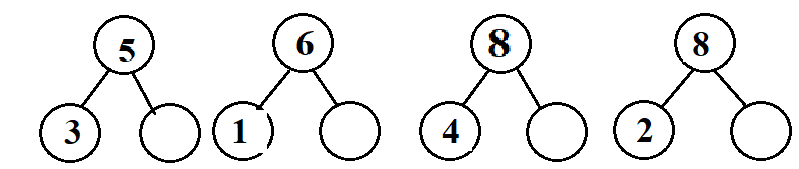  Физминутка «Ты давай-ка, не ленись!»Руки вверх и руки вниз.Ты давай-ка не ленись!Взмахи делай четче, резче,Тренируй получше плечи.Корпус вправо, корпус влево –Надо спинку нам размять.Повороты будем делатьИ руками помогать.На одной ноге стою,А другую подогну,А теперь попеременноБуду поднимать колени.Отдохнули, посвежелиИ на место снова сели.3. Решение задачи. (с раздаточным материалом  грибы или любые подручные материалы, цифры и знаки)В лесу под ёлочкой росло 4 гриба. Прошёл дождь, и выросло ещё 2. Сколько всего грибов стало расти под ёлкой? 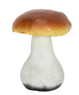 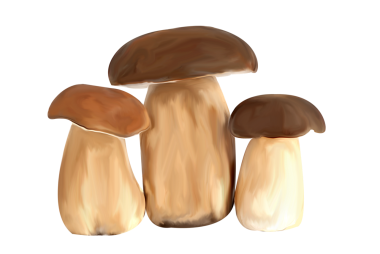 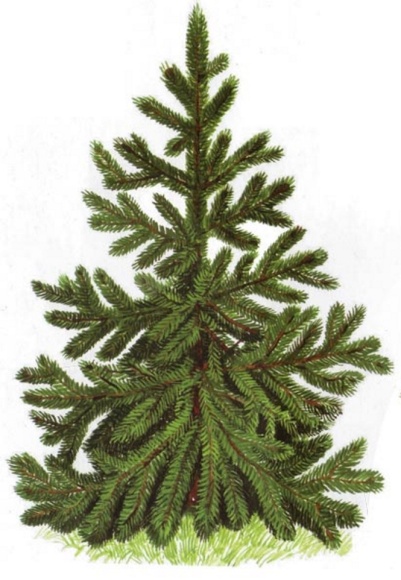 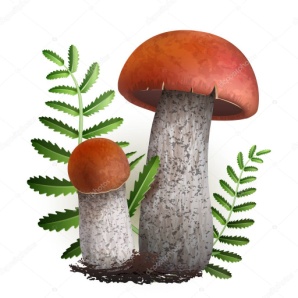 Разбор задачи:- сколько частей в задаче? (4)- назови их (условие, вопрос, решение, ответ)- Повторите условие (В лесу под ёлочкой росло 4 гриба. Прошёл дождь, и выросло ещё 2.)- Повтори вопрос задачи (Сколько всего грибов стало расти под ёлкой? )- Повтори задачу целиком.Решаем задачу. Грибов стало больше или меньше после того как прошёл дождь?- Посчитай сколько было грибов сначала? - Значит, какую цифру мы поставим первой? (4)-  Сколько выросло ещё грибов?-  Грибов стало больше или меньше?- Какие ты знаешь арифметические действия? (Сложение, вычитание.)- Какие вы знаете арифметические знаки? ( Плюс, минус, равно.)- Если грибов стало больше, значит какой надо поставить знак?(+)- как называется это действие? (сложение)- Как это запишем вместе с цифрой? ( 4+ )- Сколько ещё выросло грибов?- Значит, какое второе число мы поставим? (4+2)- Какой вопрос в задаче? (Сколько всего грибов стало расти под ёлкой?)- значит, поставим знак равенства. «4+2=». И ответим на вопрос задачи -сколько всего грибов стало расти под ёлкой?   «4+2=6»(Записываем эту задачу с  помощью цифр и знаков 4+ 2= 6).4. Составь задачу по картинке.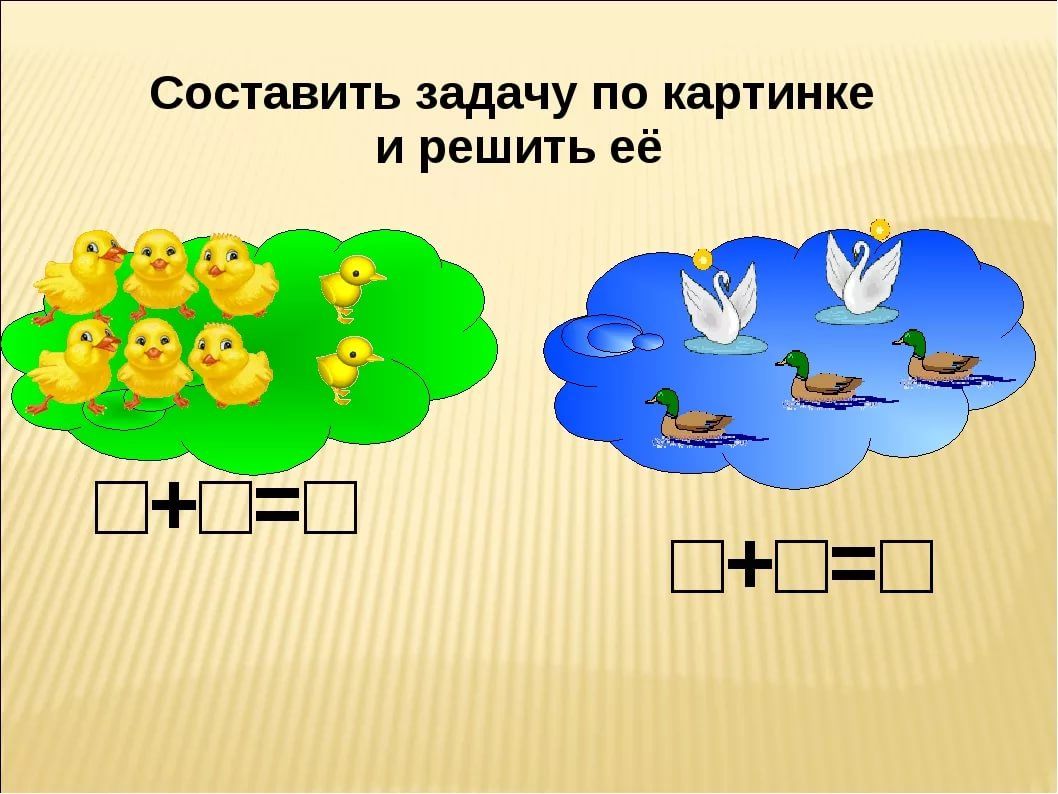 